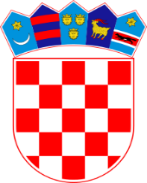 REPUBLIKA HRVATSKASPLITSKO-DALMATINSKA ŽUPANIJA GRAD HVARJedinstveni upravni odjelPovjerenstvo za provedbu natječaja za prijam u službuKLASA: 112-01/18-01/14URBROJ: 2128/01-03-18-06Hvar, 28. svibnja 2018. godineNa temelju odredbe članka 20. i članka 22. Zakona o službenicima i namještenicima u lokalnoj i područnoj (regionalnoj) samoupravi („Narodne novine“, broj: 86/08, 61/11 i 4/18) Povjerenstvo za provedbu javnog natječaja za prijam u službu službenika/ice i namještenika/ice u Jedinstvenom upravnom odjelu Grada Hvara (dalje u tekstu: Povjerenstvo) dostavlja OBAVIJESTo terminu održavanja prethodne provjere znanja i sposobnosti, način i područje testiranja,  te pravni i drugi izvori za pripremanje kandidataI/ Sukladno objavljenom Natječaju za prijam u službu referent – komunalni redar (2 izvršitelj/ izvršiteljica- m/ž) odsjeku za komunalne djelatnosti, prostorno uređenje, graditeljstvo i zaštitu okoliša, europske fondove i javnu nabavu (1 izvršitelj/ izvršiteljica- m/ž ) na neodređeno vrijeme s punim radnim vremenom u Odsjeku za komunalne djelatnosti, prostorno uređenje, graditeljstvo i zaštitu okoliša, europske fondove i javnu nabavu Jedinstvenog upravnog odjela Grada Hvara, uz obvezni probni rad od tri mjeseca, KLASA: 112-01/18-01/14, URBROJ: 2128/01-03-18-01, od 25. travnja 2018. godine objavljen na internetskim stranicama Narodnih novina, HZZ-a i Grada Hvara 4. svibnja 2018. godine, obavještavamo Vas da je sljedeći kandidat udovoljio propisanim uvjetima natječaja za prijam u službu:Dario Bogdan, Petra Kuničića 1, Stari GradII/ Kandidat treba pristupiti prethodnoj provjeri znanja i sposobnosti koje će se održati putem pisanog testiranja i usmene provjere (intervjua) dana 4. lipnja (ponedjeljak) 2018. godine u prostorijama ureda gradonačelnika u Hvaru, Ulica Milana Kukurina 2.Pisanom testiranju kandidati će pristupiti dana 4. lipanj (ponedjeljak) 2018. godine, u 8:00 sati.Kandidat će u roku od 60 (šezdeset) minuta pisano odgovarati na 10 postavljenih pitanja iz područja vezanog za djelokrug rada predmetnog radnog mjesta. Za vrijeme trajanja pisane provjere kandidat se može koristiti potrebnim tehničko-stručnim pomagalima, zakonima i propisima te drugim materijalom, ali nikako mobitelom.Na pisanom dijelu provjere svako točno pitanje boduje se s 1 (jednim) bodom, dok netočan odgovor ne nosi niti jedan bod. Maksimalni broj bodova na pisanom testiranju iznosi 10 (deset) bodova.Usmenom dijelu provjere znanja – intervju, kandidat će pristupiti dana 4. lipanj (ponedjeljak) 2018. godine,  u 9:00 sati.Preduvjet da kandidat pristupi usmenom dijelu provjere je da na pisanom testiranju ostvari najmanje 50% ukupnog broja bodova (najmanje 5 /pet/ od ukupno 10 /deset/ bodova). Ukupni broj bodova na usmenoj  provjeri iznosi 10 (deset) bodova.III/ Rezultate prethodne provjere znanja i sposobnosti razmatrati će Povjerenstvo za provedbu natječaja za prijam u službu te će sukladno odredbi članka 23. Zakona o službenicima i namještenicima u lokalnoj i područnoj (regionalnoj) samoupravi utvrditi rang-listu kandidata prema ukupnom broju ostvarenih bodova. Povjerenstvo će o svom zaključku pravovremeno i u zakonskom roku obavijestiti kandidate.IV/ Smatra se da je kandidat koji ne pristupi pisanom testiranju ili usmenoj provjeri (intervju), povukao svoju prijavu na natječaj i više se ne smatra kandidatom.V/ PRAVNI I DRUGI IZVORI ZA PRIPREMANJE KANDIDATA: Zakon o lokalnoj i područnoj (regionalnoj) samoupravi („Narodne novine“, broj:  33/01, 60/01, 129/05, 109/07, 125/08, 36/09, 150/11, 144/12, 19/13, 137/15 i 123/17);Zakon o općem upravnom postupku („Narodne novine“, broj: 47/09 );Zakon o gradnji („Narodne novine“, broj: 153/13 i 20/17);Zakon o komunalnom gospodarstvu („Narodne novine“, broj: 36/95, 70/97, 128/99, 57/00, 129/00, 59/01, 26/03 –pročišćeni tekst, 82/04, 110/04, 178/04, 38/09, 79/09, 153/09, 49/11, 84/11, 90/11, 144/12, 94/13, 153/13, 147/14 i 36/15);Zakon o cestama („Narodne novine“, broj: 84/11, 22/13, 54/13, 148/13 i 92/14);Zakon o održivom gospodarenju otpadom („Narodne novine“, broj:  94/13 i 73/17);Pravilnik o jednostavnim i drugim građevinama i radovima („Narodne novine“, broj: 112/17).                                                                                              PREDSJEDNIK POVJERENSTVA:							    ____________________________                                                                                              Doro AbdulmarDostaviti :       1. putem www.hvar.hr, 2. oglasna ploča Grad Hvar:       3. pismohrana - ovdje	